Rybnik, dnia 29.01.2024 r.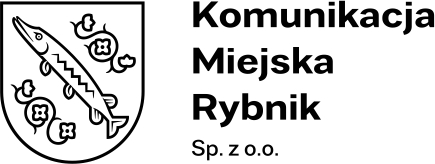 Nr postępowania: KMR/PU/01/2024Informacja o wyborze najkorzystniejszej ofertydot.: postępowania o udzielenie zamówienia sektorowego prowadzone na podstawie Regulaminu Udzielania Zamówień Sektorowych na dostawy, usługi 
i roboty budowlane w Komunikacji Miejskiej Rybnik Sp. z o.o. w Rybniku pn.: „Dostawa 1 sztuki autobusu komunikacji miejskiej hybrydowego zasilanego olejem napędowym o długości 18 m.”Zamawiający informuje o wynikach postępowania o zamówienie jw. W dniu 29.01.2024r. wybrano najkorzystniejszą ofertę, złożoną przez Wykonawcę:Solaris Bus & Coach sp. z o.o.Bolechowo-Osiedle,ul. Obornicka 46, 62-005 Owińska  
Cena oferty: 252.642,00 złW postępowaniu złożono jedną ofertę. Wykonawca spełnia warunki udziału 
w postepowaniu, a oferta nie podlega odrzuceniu. W postępowaniu zastosowano dwa kryteria: Kryterium I Cena oferty brutto oraz Kryterium II Techniczne.Nr ofertyFirma (nazwa) lub nazwisko oraz adres WykonawcyLiczba punktów 
w Kryterium I Cena oferty bruttoLiczba punktów 
w Kryterium II TechniczneŁączna liczba punktów1Solaris Bus & Coach Sp. z o.o.Bolechowo-Osiedle, ul. Obornicka 46, 62-005 Owińska  60,00 pkt.5,00 pkt65,00 pkt